Pápai Egyesített Labdarúgó Club 2018/2019 ÉvértékelőU13(2006')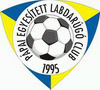 Készítette: Horváth Imre EdzőDátum: 2019.06.10Bevezető: (általánosságban a csapatról)2017 augusztusától dolgozom a csapattal. Jó létszámú csoport, sok jó képességű játékossal,létszám – létszámváltozások:23 fő alkotta a csoportot, Pátkai Dominik a motorsportot választotta, Szalai Koppány befejezte, Vági Zalán két alkalommal is szüneteltette az edzésre járást, tavasszal visszaért. Bogdán László boka sérülés miatt október közepétől nem edzett, tavasszal befejezte. Cseh Dávid elköltözött. Új játékosok Nagy Dávid, Szabó Kevin, Balázs Milán jól illeszkedett be. Sok játéklehetőséget kaptak.kezdési időpont:2018. július utolsó hete, január 2. heteversenyeztetés körülményei:kiemelt I.osztály Észak-Nyugati Csoport 13 csapattal. Előzetes tervek:  -    a 2017-ben megkezdett munka folytatása. Felkészülés a nagypályás játékra. Hatékonyabb védekezés és szervezett játék felépítése. A játékosok posztokon való megismerése, kiválasztása, posztra történő képzés.- edzésmunka – a csapatjáték felépítése, egyéni képzés az adott posztokra, a vonal és területvédekezés begyakorlása. Együttes csapatvédekezés megszervezése.- felállási forma – 4-3-3 / 4-2-3-1/ védekezés 4-5-1/ - védekező - támadó játék célkitűzései- védekezésben a területvédekezés szabályait igyekeztük elsajátítani. Tolódások, biztosítások elsajátítása volt a cél. Támadás felépítésben a gyors, lapos passzos, játékra igyekeztem a hangsúlyt fektetni. A széleken vezetett támadások által az ellenfél mögé kerülés és befejezések.Megvalósulás:bajnokság értékelése, helyezés, eredmények, statisztikák: a bajnokságban résztvevő csapat közül úgy gondolom, hogy a középmezőny első felében van mindenképpen a helyünk. Végül a 6. helyen ártunk. ami a játékunkat nézve kicsit csalódást okozott. Az előttünk végzett csapatok- Gyirmót 4 pont, Sopron 3 pont, játékban bőven felül múltuk őket. A mögöttünk végzett csapatokkal szemben 7 pontot vesztettünk. https://adatbank.mlsz.hu/league/49/0/19375/26.htmlA legeredményesebb játékosok: Mórocz Balázs 14 gól, Lakatos Szalvátor 9 gól.edzéslátogatottság:jóra értékelem, szorgalmas a társaság. 14-15 játékos igen szorgalmasan jár edzésre. Sajnos többen nem tudnak részt venni mind három edzésen, ezért nem tudunk még egységesebbek és eredményesebbek lenni. 4 alkalommal cselgáncsedzésen voltunk. sérülések:kisebb gondoktól eltekintve nem volt sérült játékos. Pátkai-alkar törés-, Bogdán- láközépcsont sérülés-. Nem az egyesületben sérültek. Szabó Kevin tavasszal agyrázkódást kapott egy edzésen való ütközés után 6 hét pihenője volt. Nagy Dávidnak tavaszra a térdízületén a növekedési porcmagja begyulladt. Ivján Botond sarokcsont gondokkal küzdött tavasszal.előrelépés jelei:a csapatjáték felépítésében és a játékszervezésben fejlődtünk. A mérkőzésen csatárként szereplő játékosok sokat fejlődtek az összehangolt védekezésében. A területvédekezésben sokat fejlődtek, a biztosításokat megtanulták, bár az alkalmazásba még időnként hiba csúszik. Az átmenetek védekezésből támadásba, támadásból védekezésbe a sok gyakorlás hatására fejlődést mutatott. Az előre játékban a mélységi átadásokat igyekeztünk alkalmazni. Nagy Dávid rendszeres játéka a baloldalon sokat javított a támadó játékunkon. Gajdosi Ármin Győző kimagaslóan teljesített ősszel, tavasszal sérült is volt. Időnként fegyelmezetlen volt. Mórocz Balázs sokat fejlődött, de az edzés látogatottságán javítania kellene, sajnos ő is többször volt sérült. Lakatos Szalvátor meghatározó játékos lett a középpályán. A védelemben megbízhatóan játszott Czere András, Rozman Adrián. Bódai Bálint is sokkal többre lenne képes, amennyiben rendezné a szülőkkel a sportolási igényeit. A két kapus Huszár Máté, Hauser Máté remek teljesítményt nyújtottak. Huszár két korosztályban is helyt állt. Ruisch Máté rengeteget betegeskedett a tavasszal. Cseh Dávid nagyon keveset tudott edzésre járni, úgy tűnik, befejezi a labdarúgást. Sokkal jobb volt a hozzá állás a csapat egészét nézve, mint az ősszel.Gondok – problémák:sajnos még mindig van fegyelmezetlenség az edzésmunkában és az öltözőben. Kevés játékos gondolja komolyan, hogy játékossá váljon. Tervek:felkészülési mérkőzések (tornák) teremtornára amennyiben meghívást kapunk elmegyünk. Ajka 6 csapat 2. hely.  Télen megyei futsal torna. Középső ház 2. hely. Felkészülési mérkőzéseket Gyirmóttal és Ajkával játszottunk.Hangsúlyos–, megoldásra váró feladatok:legfontosabb feladat a csapat védekezésben a két belső védő mozgásának még hatékonyabb összehangolása, a tolódások pontos végrehajtása a labdás ellenfél felvétele kilépéssel a vonalból, területszűkítés a labdás ellenfél körül, az előre védekezés gyakorlása. A biztosítások távolságának beállítása. Az egyes posztok betöltése támadás felépítésközben. A támadásbefejezések pontosságának növelése az eredményesség szempontjából.